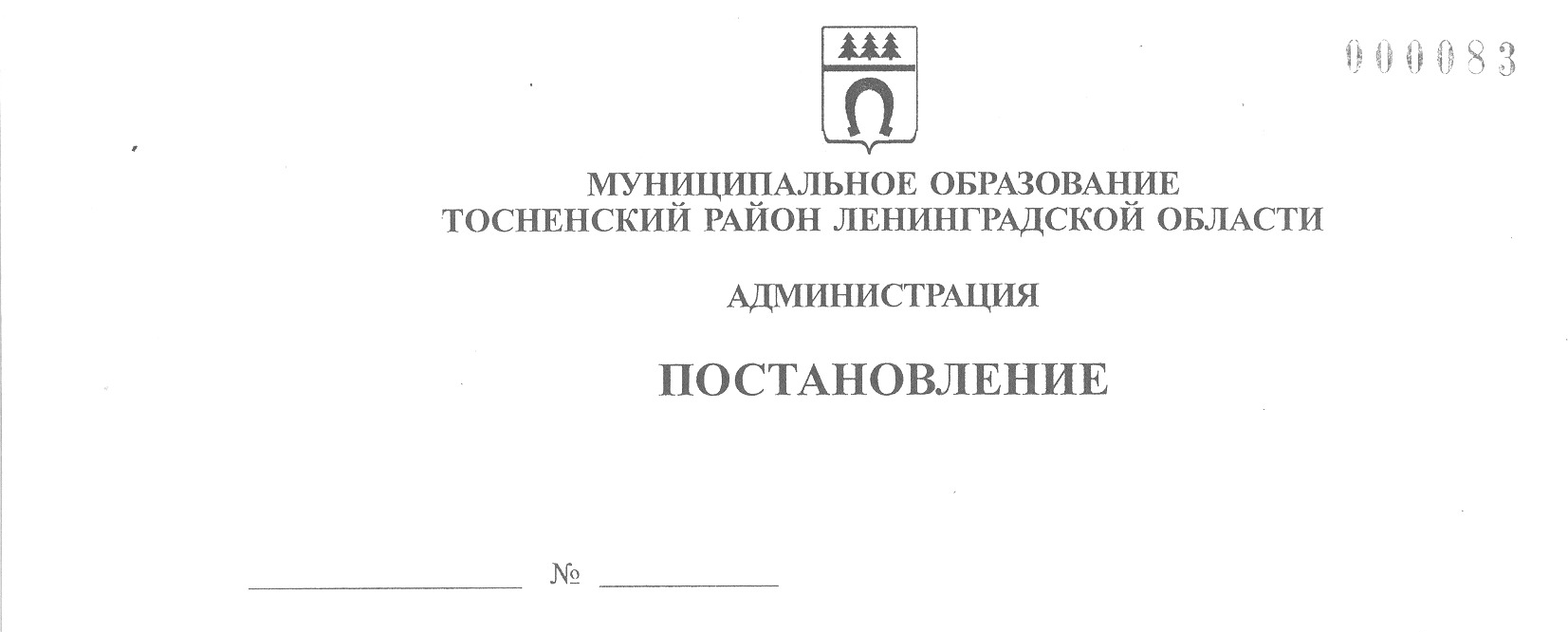 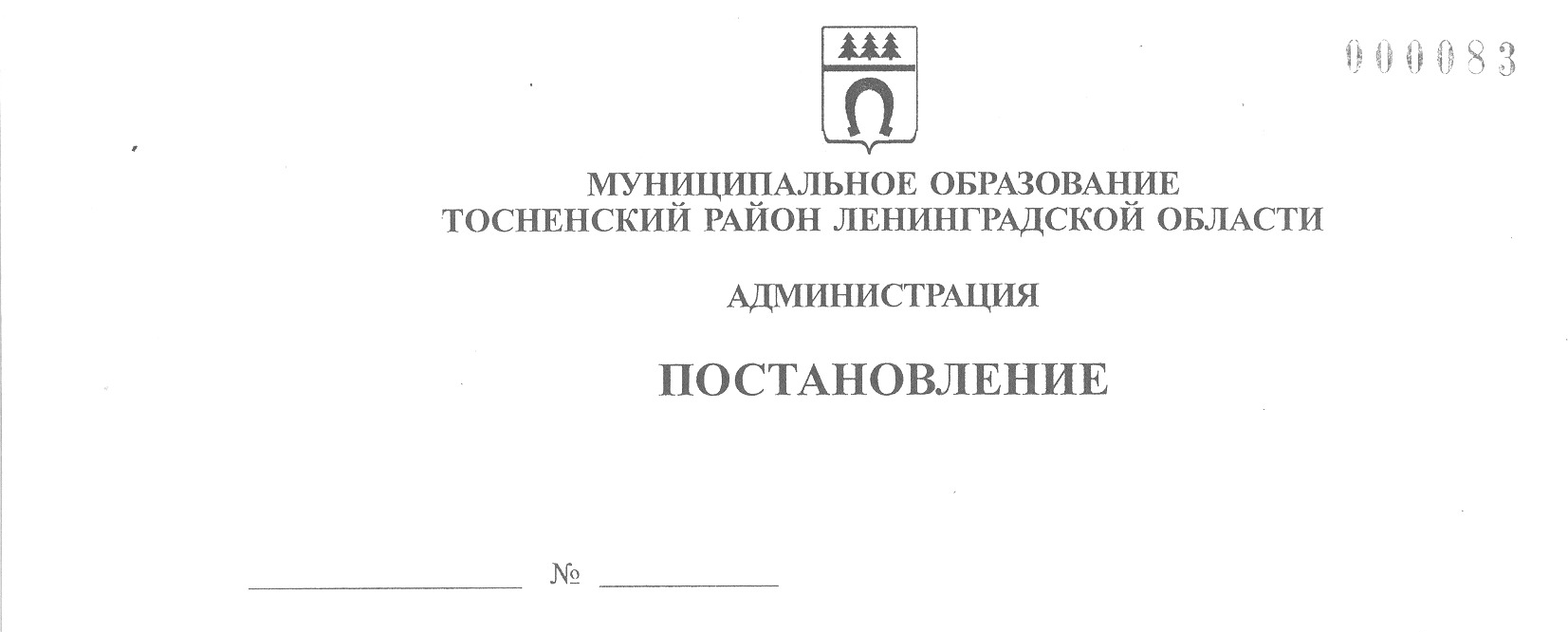 15.11.2021                                2664-паО внесении изменений в Инструкцию о системах оплаты труда в муниципальных учреждениях муниципального образования Тосненский район Ленинградской области по видам экономическойдеятельности, утвержденную постановлением администрации муниципального образования Тосненский район Ленинградской области от 31.07.2020 № 1352-па (с учетом изменений, внесенных постановлениями администрации муниципального образования Тосненский район Ленинградской области от 30.09.2020 № 1753-па, от 21.09.2021 № 2191-па)В целях совершенствования системы оплаты труда работников муниципальных учреждений муниципального образования Тосненский район Ленинградской области администрация муниципального образования Тосненский район Ленинградской областиПОСТАНОВЛЯЕТ:1. Внести в Инструкцию о системах оплаты труда в муниципальных учреждениях муниципального образования Тосненский район Ленинградской области по видам экономической деятельности (далее – Инструкция), утвержденную постановлением администрации муниципального образования Тосненский район Ленинградской области от 31.07.2020 № 1352-па (с учетом изменений, внесенных постановлениями администрации муниципального образования Тосненский район Ленинградской области от 30.09.2020 № 1753-па, от 21.09.2021 № 2191-па), следующие изменения:1.1. В приложении 6 к Инструкции в разделе 2 (Порядок отнесения учреждений, не отнесенных к определенным видам экономической деятельности, к группе по оплате труда руководителей) строку 1 изложить в новой редакции:2. Постановление вступает в силу с 01 января 2022 года.3. Комитету финансов администрации муниципального образования Тосненский район Ленинградской области направить в пресс-службу комитета по организационной работе, местному самоуправлению, межнациональным и межконфессиональным отношениям администрации муниципального образования Тосненский район Ленинградской области настоящее постановление для опубликования и обнародования в порядке, установленном Уставом муниципального образования Тосненский район Ленинградской области.4. Пресс-службе комитета по организационной работе, местному самоуправлению, межнациональным и межконфессиональным отношениям администрации муниципального образования Тосненский район Ленинградской области опубликовать и обнародовать настоящее постановление в порядке, установленном Уставом муниципального образования Тосненский район Ленинградской области.5. Контроль за исполнением постановления возложить на первого заместителя главы администрации муниципального образования Тосненский район Ленинградской области Тычинского И.Ф., заместителя главы администрации – председателя комитета финансов администрации муниципального образования Тосненский район Ленинградской области Мурша С.И.Глава администрации                                        				 	  А.Г. КлементьевКошкарова Ольга Владиславовна, 8(81361)21961 7 га1Муниципальное казенное учреждение «Центр административно-хозяйственного обеспечения»IV